В соответствии с п. 9.2.11 Устава Ассоциации СРО «Нефтегазизыскания-Альянс»ПРИКАЗЫВАЮ:Внести следующие изменения в реестр членов Ассоциации СРО «Нефтегазизыскания-Альянс» и направить соответствующие сведения для их отражения в Едином реестре сведений о членах саморегулируемых организаций и их обязательствах:1. В отношении члена Ассоциации ООО «ГлавРосСтрой», ИНН 6316097984, №300 в реестре членов Ассоциации, внести следующие сведения:2. В отношении члена Ассоциации ООО «Спецэнерго», ИНН 7733262218, №423 в реестре членов Ассоциации, внести следующие сведения: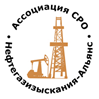 Ассоциация саморегулируемая организация «Объединение изыскателей для проектирования и строительства объектов топливно-энергетического комплекса «Нефтегазизыскания-Альянс»Ассоциация саморегулируемая организация «Объединение изыскателей для проектирования и строительства объектов топливно-энергетического комплекса «Нефтегазизыскания-Альянс»Российская Федерация, 107045, Москва, Ананьевский переулок, д.5, стр.3; тел.: +7 495 608 32 75 www.np-ngia.ru info@np-ngia.ruРоссийская Федерация, 107045, Москва, Ананьевский переулок, д.5, стр.3; тел.: +7 495 608 32 75 www.np-ngia.ru info@np-ngia.ruРоссийская Федерация, 107045, Москва, Ананьевский переулок, д.5, стр.3; тел.: +7 495 608 32 75 www.np-ngia.ru info@np-ngia.ruГенеральный директорПРИКАЗГенеральный директорПРИКАЗГенеральный директорПРИКАЗ08.12.202208.12.2022№ 276-ВИО внесении измененийО внесении изменений№Категория сведенийСведенияПолное наименование юридического лицаОбщество с ограниченной ответственностью «ГРС»Сокращенное наименование юридического лицаООО «ГРС»№Категория сведенийСведенияМесто нахождения юридического лица129110, РФ, г. Москва, вн.тер.г. Муниципальный Округ Мещанский, ул. Щепкина, д. 47, стр. 1, помещ. 3/2Генеральный директорА.А. Ходус